OŠ Poljane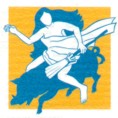 Vrtec AgataPoljane 1004223 Poljane                                                                                                                                       Datum prejema:________________Tel.: 04 50 70 526ali 04 50 70 527VLOGA ZA PREMESTITEV OTROKA V DRUG VRTEC ALI ENOTOŠOLSKO LETO __________________Spodaj podpisani starš želim premestitev otroka:____________________________________________ roj . __________________________,(ime in priimek otroka)                                                                          (datum rojstva)ki je bil vključen v vrtcu oz. enoti vrtca ______________________,                                                               (naziv sedanjega vrtca oz. enote)v vrtec oz. enoto  _______________________________ z dnem ____________________________.                                     (naziv želenega vrtca oz. enote)                           (želeni datum premestitve)Datum:____________________ Priimek in ime vlagatelja:________________________Podpis:______________________________________Opomba: Vloge bodo pozitivno rešene, če bo to omogočala organiziranost oddelkov.